Owls Class   Autumn Topic 2020 – What a Wonderful World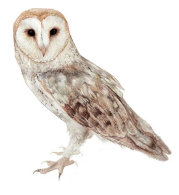 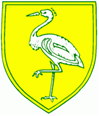 English:Here we are – Oliver Jeffers (Whole school book)Flotsam – David WeisnerThe Wonder Garden – Jenny BroomPebble in my Pocket – Meredith HooperThe Streets Beneath my Feet – Charlotte GuillianMaths: Number & place valueAddition & subtractionMultiplication & divisionFractions including decimalsMeasurementGeometry- position & direction, shapeStatisticsScience:Humans including animalsLiving things and their habitatsRocksMaterials (revision)ForcesStates of matterLight (revision)PSHE & RE:Beginning and relonging: rules, building relationship and new situationsWhy do Christians pray and worship?Art & Design:Self Portraits- pencil skills, painting skillsSketching, drawing & paintingVan Gogh – the artist and his workMusic:Mama mia - As well as learning to play, improvise and compose with the well known song Mamma Mia, children will listen and appraise more ABBA hits.PE:Athletics (taught by class teacher)Games (taught by sports coach)Computing:Online safetyCodingGeog/History:Chronology of space explorationUK, Europe and the AmericasMap workHuman and physical geographyEnrichment:Anti – Bullying week (16th – 20th November) Christmas Design & Technology project- theme to be decidedEnrichment:Anti – Bullying week (16th – 20th November) Christmas Design & Technology project- theme to be decidedEnrichment:Anti – Bullying week (16th – 20th November) Christmas Design & Technology project- theme to be decided